March 31, 2024EASTER SUNDAY“The Power of Resurrection Love”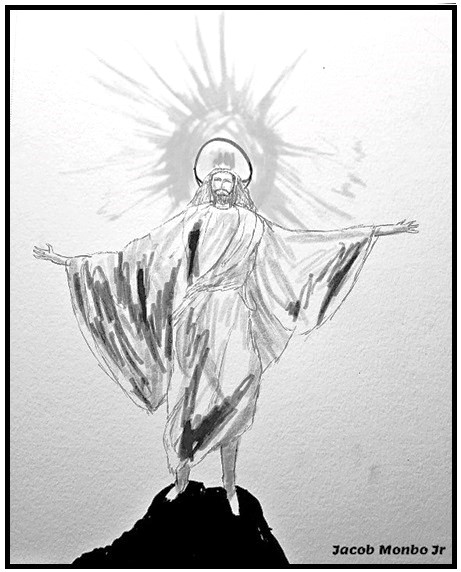 Crescentville United Methodist ChurchA Changing Church for Changing TimesPastor Brendan Van Gorder412 Sentner StreetPhiladelphia, Pennsylvania 19120215-745-7115E-Mail: crescentvilleumc@gmail.comWeb Site: https://www.crescentvilleumc.com/Facebook: https://www.facebook.com/crescentvilleumcYouTube Channel:https://www.youtube.com/@crescentvilleunitedmethodi7688Crescentville United Methodist ChurchEaster Sunday                                                                                                              March 31, 2024Welcome and PrayerAnnouncementsPlease stand Chorus of Welcome                              “The Family of God”I’m so glad I’m a part of the family of God—I’ve been washed in the fountain, cleansed by His blood!  Joint heirs with Jesus as we travel this sod; for I’m part of the family, the family of God.Call to Worship                                                                                                                 Leader: This is the day that God has made; Let us rejoice and be glad in it.People: We gather today to shout Alleluia! Christ is risen; he is risen indeed.Leader:  Out of the doom of death and despair, Victory comes, glory appears.People: We gather today to shout Alleluia! Christ is risen; he is risen indeed.Leader: We shall live, witness, and recount the deeds of the God whose love endures forever.People: We gather today to shout Alleluia! Christ is risen; he is risen indeed.Opening Worship Song                                 He Lives       I serve a risen Saviour, He's in the world todayI know that He is living, whatever foes may sayI see His hand of mercy, I hear His voice of cheerAnd just the time I need Him He's always nearRefrain:   He lives, He lives, Christ Jesus lives today                He walks with me and talks with me along life's narrow way                He lives, He lives, Salvation to impart                 You ask me how I know He lives? He lives within my heartIn all the world around me I see His loving careAnd though my heart grows weary I never will despairI know that He is leading, through all the stormy blastThe day of His appearing will come at lastRejoice, rejoice, O Christian Lift up your voice and singEternal hallelujahs to Jesus Christ, the KingThe Hope of all who seek Him, the Help of all who findNone other is so loving, so good and kindOpening Prayer  Jesus thank you for life! Thank you for conquering death for us. Thank you for going to the tomb and then breaking out of the tomb. We came to the tomb to grieve the things that happened this year, and we found a surprise! In place of death we found life! In despair, we found hope! We found you! You have resurrected us. You have resurrected us. We will tell how our savior fought death and won. Now we know for sure- our life will not end in death! We resurrect with you and will live forever. Now we know for sure- our city and our world will not end in death. It will resurrect in newness and power and joy. Jesus thank you for your love. Thank you for your power. Hallelujah. He is Risen! Hallelujah! He is Risen!Please Be SeatedChildren’s MessageChildren Message to Congregation     “Lord, I Lift Your Name On High”Joys & Concerns …………….Gathered PrayerSinging of THE LORD'S PRAYER–   Our Father, which art in heaven, hallowed be Thy name; Thy kingdom come, Thy will be done, on earth as it is in heaven. Give us this day our daily bread; and forgive us our debts as we forgive our debtors. And lead us not into temptation, but deliver us from evil. For Thine is the kingdom, and the power, and the glory, forever.  AmenGifts and Offerings                                                                         Offertory                                             “              ”                                 SOLO BY EDWINA PAYEPlease standThe Doxology              “Praise God, from Whom All Blessings Flow”                      #94Praise God, from whom all blessings flow; praise God, all creatures here below: Alleluia!  Alleluia!Praise God, the source of all our gifts!  Praise Jesus Christ, whose power uplifts!Praise the Spirit, Holy Spirit!  Alleluia!  Alleluia!  Alleluia!The Offertory PrayerHymn                                                         Up From The Grave He AroseLow in the grave he lay, Jesus my Savior! Waiting the coming day Jesus my Lord! Refrain: Up from the grave He arose with a mighty triumph o'er His foes              He arose a Victor from the dark domain and He lives forever with His saints to reign              He arose! (He arose)    He arose! (He arose)  Hallelujah! Christ arose!Vainly they watch His bed, Jesus, my Savior! Vainly they seal the dead, Jesus my Lord!   (Refrain)Death cannot keep his prey, Jesus, my Savior!He tore the bars away, Jesus my Lord!    (Refrain)Dismissal of the Youth  Please be seatedGospel Lesson:                                                                                                                 John 20:1-18Early on the first day of the week, while it was still dark, Mary Magdalene came to the tomb and saw that the stone had been removed from the tomb. So she ran and went to Simon Peter and the other disciple, the one whom Jesus loved, and said to them, "They have taken the Lord out of the tomb, and we do not know where they have laid him." Then Peter and the other disciple set out and went toward the tomb. The two were running together, but the other disciple outran Peter and reached the tomb first. He bent down to look in and saw the linen wrappings lying there, but he did not go in. Then Simon Peter came, following him, and went into the tomb. He saw the linen wrappings lying there, and the cloth that had been on Jesus' head, not lying with the linen wrappings but rolled up in a place by itself. Then the other disciple, who reached the tomb first, also went in, and he saw and believed; for as yet they did not understand the scripture, that he must rise from the dead. Then the disciples returned to their homes. But Mary stood weeping outside the tomb. As she wept, she bent over to look into the tomb; and she saw two angels in white, sitting where the body of Jesus had been lying, one at the head and the other at the feet. They said to her, "Woman, why are you weeping?" She said to them, "They have taken away my Lord, and I do not know where they have laid him." When she had said this, she turned around and saw Jesus standing there, but she did not know that it was Jesus.Jesus said to her, "Woman, why are you weeping? Whom are you looking for?" Supposing him to be the gardener, she said to him, "Sir, if you have carried him away, tell me where you have laid him, and I will take him away." Jesus said to her, "Mary!" She turned and said to him in Hebrew, "Rabbouni!" (which means Teacher). Jesus said to her, "Do not hold on to me, because I have not yet ascended to the Father. But go to my brothers and say to them, 'I am ascending to my Father and your Father, to my God and your God.'"Mary Magdalene went and announced to the disciples, "I have seen the Lord"; and she told them that he had said these things to her.Sermon                                                                                                       “The Power of Resurrection Love “Please stand*Affirmation of Faith                                                                                                        The Apostles’ Creed      I believe in God the Father Almighty, maker of heaven and earth;       And in Jesus Christ His only Son our Lord:      who was conceived by the Holy Spirit, born of the Virgin Mary,      suffered under Pontius Pilate, was crucified, dead, and buried;      the third day He rose from the dead; He ascended into heaven,      and sitteth at the right hand of God the Father Almighty;      from thence He shall come to judge the quick and the dead;      I believe in the Holy Spirit, the holy catholic church,      the communion of saints, the forgiveness of sins,      the resurrection of the body, and the life everlasting.  Amen.Closing Hymn                          Christ The Lord Is Risen Today    (Verses 1,2,3,6)Christ the Lord is risen today, Alleluia!    Earth and heaven in chorus say, Alleluia!Raise your joys and triumphs high, Alleluia!   Sing, ye heavens, and earth reply, Alleluia!Love's redeeming work is done, Alleluia!   Fought the fight, the battle won, Alleluia!Death in vain forbids Him rise, Alleluia!   Christ has opened paradise, Alleluia!Lives again our glorious King, Alleluia!   Where, O death, is now thy sting? Alleluia!Once he died our souls to save, Alleluia!   Where's thy victory, boasting grave? Alleluia!King of glory, soul of bliss, Alleluia!  Everlasting life is this, Alleluia!Thee to know, thy power to prove, Alleluia!   Thus to sing, and thus to love, Alleluia!BenedictionChoral Benediction                             Christ The Lord Is Risen Today     (Verse 4)    Soar we now where Christ has led, Alleluia! Following our exalted Head, Alleluia!Made like him, like him we rise, Alleluia! Ours the cross, the grave, the skies, Alleluia!Lectionary Scripture Readings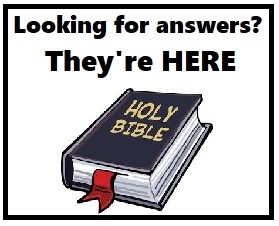 God’s instructions for life are housed in His word. How we treat others. How we should act or react in situations. It’s all in there.Second Sunday of Easter - April 7, 2024John 20:19-31 - Acts 4:32-35 - Psalm 133 - 1 John 1:1-2:2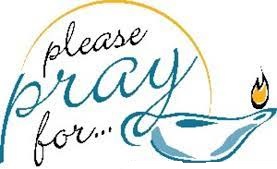 Joys & Concerns:  Keep those prayers going and thank God for His answers! To add a prayer request or share a joy, please call the church and leave a message.   (215) 745-7115.Praying for others makes us more aware of what we have to be thankful for.Prayers Requests from March 24, 2024Edwina Paye burned her hand, prayers for healing.Betty Brzoza (Sue Creevey's sister) continued prayers for healing.Bill & Eileen Lewis (Friends of Sue Creevey)  prayers for relief of pain and other health issues.The Pastor at Jahcurie's school that we have been praying for died this week.Naiima asks for prayers for her progress in selecting a college.Enid's uncle died this week, prayers for her father, and her cousin.Mallory Jean - prayers for recovery from stomach virusPrayers for the Kofa family - their nephew from Sierra Leone died.Prayers for Mark Whited as he prepares for shoulder surgery.Joy - Brandon Whited will soon celebrate his 18th birthday.Prayers for Sheryl Duke - she has dementiaPrayers for Ron Smith's heart and healthCocoa went to her college reunionPrayer walk on Tuesday went well, they met Alfredo, who is with us today in worship.Prayers for a spirit of unity and peace during the upcoming UM General ConferenceContinuing Prayers for: Eva Baumgartel          Dorothy Buzzard      Martha & Wondor Korto       Scott Meyer                               Cass Quigley              Marva  For families, especially:Betty Sauerwald & family    The Stefanescu & Mc Manus Families      Jiselle & FamilyZilpha and James Browne      Jean Bernard and family      The Spotts FamilyPastor Brendan Van Gorder & family               For an end to violence, for peace and stability                                         Philadelphia, especially our community     -   Sierra Leone, Africa    Haiti   -    Israel and Hamas   -   Ukraine and Russia          Please praise and pray for our youth – they are the future of our church!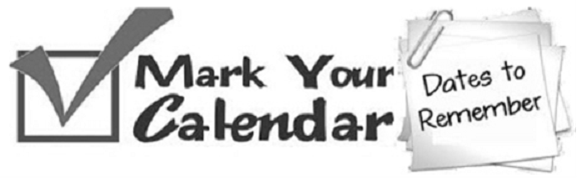 Sunday, April 7th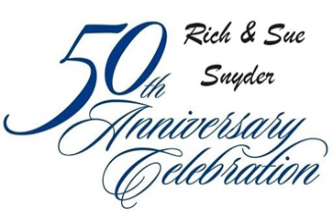 The Snyders’ invite you to join themfor a bowling party celebrationon Sunday, April 7th  1:30 – 4:30 PMat Pike Lanes,121 Second Street Pike, Southampton, PA 18966If you plan to attend, please sign the sheet in the back of the church so that the Snyders can plan how much food to provide.  Thank you!Sunday, April 14th Praise Team Practice After WorshipSunday, April 21st Youth SundayCelebrating Earth DayWorship 10:30 AMSunday, April 28th  “Down The Aisle, Now & Then”1:30 – 3:30 PM      Admission $ 10.00A wedding fashion show fundraiserAll are welcome to attend.Wedding fashion will includestyles from 1880 to 2024Refreshments will be servedafter the show.